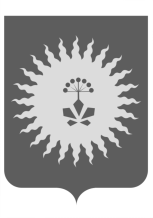 АДМИНИСТРАЦИЯАНУЧИНСКОГО МУНИЦИПАЛЬНОГО ОКРУГАПРИМОРСКОГО КРАЯП О С Т А Н О В Л Е Н И ЕО признании утратившим силу        В соответствии с Федеральными законами  от 06.10.2003 г. № 131-ФЗ «Об общих принципах организации местного самоуправления в Российской Федерации», Законом Приморского края от 16.09.2020 № 568-КЗ «Об Анучинском муниципальном округе», Решением Думы Анучинского муниципального округа Приморского края от 22.04.2020 № 6 «О правопреемстве вновь образованного муниципального образования Анучинский муниципальный округ», Уставом администрации Анучинского муниципального округа Приморского края,  администрация Анучинского муниципального округа Приморского краяПОСТАНОВЛЯЕТ:Признать утратившим силу: Постановление администрации Анучинского муниципального района от 14.03.2017 № 112-НПА «Об утверждении Порядка установления, изменения и отмены муниципальных маршрутов и ведения реестра муниципальных маршрутов регулярных перевозок пассажиров и багажа автомобильным транспортом на территории Анучинского муниципального района»;Постановление администрации Анучинского муниципального округа от 28.07.2021 № 601-па «Об утверждении Порядка предоставления транспортных услуг населению и организации транспортного обслуживания в границах Анучинского муниципального округа Приморского края». 2. Общему отделу администрации Анучинского муниципального округа (Бурдейной) опубликовать постановление в средствах массовой информации и разместить на официальном сайте администрации Анучинского муниципального округа Приморского края в информационно-телекоммуникационной сети Интернет.4. Контроль за исполнением данного постановления возложить на заместителя главы администрации Анучинского муниципального округа (Дубовцев).Глава Анучинского муниципального округа                                                              С.А. Понуровский19.11.2021с. Анучино№901